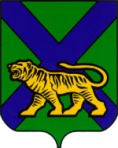 ТЕРРИТОРИАЛЬНАЯ ИЗБИРАТЕЛЬНАЯ КОМИССИЯОЛЬГИНСКОГО  РАЙОНАРЕШЕНИЕ22.04.2022                                             пгт Ольга                                               № 216/44Об утверждении текста информационного обращения к избирательным объединениям, имеющим право выдвигать кандидатов на досрочных выборах главы Моряк-Рыболовского сельского поселения Ольгинского муниципального района Приморского края, назначенных на 10 июля 2022 годаВ соответствии со статьями 24, 25, 35 Федерального закона «Об основных гарантиях избирательных прав и права на участие в референдуме граждан Российской Федерации», статьями 27, 28, частями 4, 6 статьи 42 Избирательного кодекса Приморского края, территориальная избирательная комиссия Ольгинского районаРЕШИЛА:1. Утвердить текст обращения территориальной избирательной комиссии Ольгинского района к избирательным объединениям, имеющим право выдвигать кандидатов на досрочных выборах главы Моряк-Рыболовского сельского поселения Ольгинского муниципального района Приморского края (Приложение).2. Направить текст обращения в редакцию общественно – политической газеты «Заветы-Ленина», для опубликования.3. Направить настоящее решение для размещения на официальном сайте Избирательной комиссии Приморского края.4. Разместить настоящее решение на официальном сайте Ольгинского муниципального района в разделе «Территориальная избирательная комиссия Ольгинского района».Председатель комиссии 	    						 А.А.БасокСекретарь комиссии							          И.В.Крипан Приложение
УТВЕРЖДЕНО
решением территориальной избирательной
комиссии Ольгинского района
от 22.04.2022 г. № 216/44ВНИМАНИЮ ИЗБИРАТЕЛЬНЫХ ОБЪЕДИНЕНИЙ, ИМЕЮЩИХ ПРАВО ВЫДВИГАТЬ КАНДИДАТОВТерриториальная избирательная комиссия Ольгинского района напоминает избирательным объединениям, имеющим право выдвигать кандидатов на досрочных выборах главы Моряк-Рыболовского сельского поселения Ольгинского муниципального района Приморского края, назначенных на 10 июля 2022 года, о том, что в соответствии с частью 6 статьи 42 Избирательного кодекса Приморского края избирательные объединения обязаны извещать избирательную комиссию, организующую выборы, о проведении мероприятий, связанных с выдвижением своих кандидатов (списков кандидатов) в депутаты и на иные выборные должности в органах государственной власти и органах местного самоуправления, не позднее, чем за один день до дня проведения мероприятия при его проведении в пределах населенного пункта, в котором расположена избирательная комиссия, и не позднее, чем за три дня до дня проведения мероприятия при его проведении за пределами указанного населенного пункта и допускать представителей избирательной комиссии соответствующего уровня на указанные мероприятия.Проведение съезда (конференции, общего собрания) ее регионального отделения, общего собрания иного структурного подразделения политической партии, а в случаях, предусмотренных Федеральным законом "О политических партиях", – соответствующего органа политической партии, ее регионального отделения или иного структурного подразделения), съезда (конференции, общего собрания) иного общественного объединения, его регионального или местного отделения по выдвижению кандидатов возможно за 75 дней до дня голосования, но не ранее дня, следующего за днем официального опубликования (публикации) решения о назначении выборов, с 25 апреля 2022 года.Информируем, что решение о назначении досрочных выборов главы Моряк-Рыболовского сельского поселения Ольгинского муниципального района Приморского края, назначенных на 10 июля 2022 года, опубликовано 15 апреля 2022 года в общественно-политической газете «Заветы Ленина» №14.Адрес территориальной избирательной комиссии Ольгинского района: 692460, Приморский край, пгт Ольга, ул. Ленинская, д. 8, кабинет ТИК №30, 2 этаж, тел. 8 (42376) 9-23-31, е-mail: Olginskaya-TIK@yandex.ru.